ВОЛОГОДСКАЯ ОБЛАСТЬ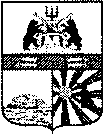 ГОРОД ЧЕРЕПОВЕЦМЭРИЯФИНАНСОВОЕ УПРАВЛЕНИЕРАСПОРЯЖЕНИЕ11.12.2018 № 70О внесении изменений в распоряжение финансового управления мэрии от 08.12.2017 № 36В соответствии с распоряжениями мэрии города от 05.02.2018 № 101-р «Об организации расходования средств, выделяемых из городского бюджета при выполнении условий муниципальными казенными учреждениями, подведомственными мэрии города Череповца» (с изменениями от 06.12.2018 № 1346-р), 05.12.2018         № 1320-р «Об утверждении Порядка определения объема и условий предоставления из городского бюджета субсидии на иные цели»:внести в приложение к распоряжению финансового управления мэрии от 08.12.2017 № 36 «Об утверждении кодов городского бюджета по классификации «Тип средств» на 2018 год и плановый период 2019 и 2020 годов» следующие изменения:1. После строки: дополнить строкой следующего содержания:2. После строки: дополнить строкой следующего содержания:3. После строки: дополнить строкой следующего содержания:Заместитель мэра города,начальник финансового управления мэрии 	                                           А.В. Гуркина«01 02 11Расходы, осуществляемые при выполнении условий муниципальным казенным учреждением «Информационное мониторинговое агентство «Череповец» по средствам, полученным от автономного учреждения Вологодской области «Вологодский областной информационный центр» на реализацию проекта «0-5-30»» «01 02 12Расходы, осуществляемые при выполнении условий муниципальным казенным учреждением «Череповецкий молодежный центр» по средствам, полученным от автономного учреждения Вологодской области «Областной центр молодежных и гражданских инициатив «Содружество» на реализацию отдельных конкурсов, грантов ».«01 06 21Субсидии из городского бюджета на иные цели муниципальному бюджетному учреждению культуры «Объединение библиотек», находящемуся в ведении управления по делам культуры мэрии, на комплектование книжных фондов муниципальных общедоступных библиотек, согласно распоряжению мэрии города от 29.08.2018 № 880-р» «01 06 22Субсидии из городского бюджета на иные цели муниципальным бюджетным и автономным учреждениям, находящимся в ведении управления образования мэрии города, на расходы, носящие разовый характер, не учитываемые при определении размера субсидии на финансовое обеспечение выполнения муниципального задания, согласно распоряжению мэрии города от 05.12.2018 № 1320-р».«06 06 21Целевые субсидии на иные цели муниципальному бюджетному учреждению культуры «Объединение библиотек», находящемуся в ведении управления по делам культуры мэрии, на комплектование книжных фондов муниципальных общедоступных библиотек, согласно распоряжению мэрии города от 29.08.2018 № 880-р»«06 06 22Целевые субсидии на иные цели муниципальным бюджетным и автономным учреждениям, находящимся в ведении управления образования мэрии города, на расходы, носящие разовый характер, не учитываемые при определении размера субсидии на финансовое обеспечение выполнения муниципального задания, согласно распоряжению мэрии города от 05.12.2018 № 1320-р».